ªª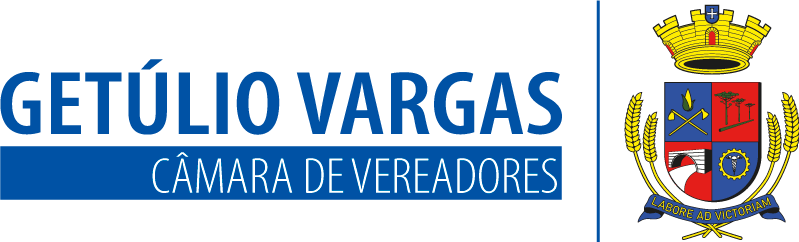 BOLETIM INFORMATIVO Nº. 011/2024Sessão Ordinária do dia 27 de março de 2024, às 18h30, realizada na sede do Poder Legislativo, na Sala das Sessões Engenheiro Firmino Girardello, sob a Presidência do Vereador Aquiles Pessoa da Silva, secretariado pelo vereador Domingo Borges de Oliveira, 1º Secretário,, com presença dos Vereadores: Dianete Maria Rampazzo Dalla Costa, Dinarte Afonso Tagliari Farias, Geni Lucia Weber, Ines Aparecida Borba, Jeferson Wilian Karpinski, Nilso João Talgatti e Paulo Dall Agnol.PROPOSIÇÕES EM PAUTAPedido de Providências nº 006/2024 de 14-03-2024 - Vereadora Ines Aparecida Borba - Solicita a construção de um abrigo (parada de ônibus) na Rua Luiz Bergamini, nas proximidades do número 1356, Bairro Navegantes.APROVADO POR UNANIMIDADE.Pedido de Providências nº 007/2024 de  14-03-2024 - Vereador Domingo Borges de Oliveira - Solicita que sejam feitas melhorias na Rua Giácomo Moccelin, bairro Santa Catarina.APROVADO POR UNANIMIDADE.Pedido de Providências nº 008/2024 de 15-03-2024 - Vereador Nilso João Talgatti - Solicita que seja realizada a pintura nos postes de energia elétrica, localizados na Rua Irmão Gabriel Leão, do número 675 até o final da referida rua, a fim de evitar acidentes de trânsito.APROVADO POR UNANIMIDADE.Projeto de Lei nº 026/2024 de 25-03-2024 - Executivo Municipal – Altera a Lei Municipal nº 5.928/2021 - Plano de Classificação de Cargos Públicos Municipais e dá outras providências.APROVADO POR UNANIMIDADE.Projeto de Lei nº 027/2024 de 25-03-2024 - Executivo Municipal – Fica o Poder Executivo Municipal autorizado a alterar a redação do §2º do artigo 2º da Lei Municipal nº 5.906/2021. APROVADO POR UNANIMIDADE.Projeto de Lei nº 028/2024 de 25-03-2024 - Executivo Municipal – Autoriza a abertura de Crédito Adicional Especial no orçamento do exercício de 2.024 e dá outras providênciasAPROVADO POR UNANIMIDADE.Projeto de Lei nº 029/2024 de 25-03-2024 - Executivo Municipal – Autoriza o Poder Executivo Municipal a realizar despesas no valor de R$ 7.547,40 (sete mil quinhentos e quarenta e sete reais e quarenta centavos), para a participação de empresários do município, na JORNADA HJ23 CONFERENCE, que ocorrerá nos dias 26, 27 e 28 de setembro de 2024, na cidade de Concórdia/SC e dá outras providências. APROVADO POR UNANIMIDADE.Projeto de Lei Legislativo nº 002/2024 de 18-03-2024 - Vereador Aquiles Pessoa da Silva - Dispõe sobre denominação de ciclovia, localizada na Rua Firmino Girardello, trecho compreendido entre as Ruas Afonso Tagliari e Irmão Gabriel Leão, em Getúlio Vargas. APROVADO POR UNANIMIDADE.Projeto de Lei Legislativo nº 003/2024 de 25-03-2024 - Mesa Diretora - Ratifica a Lei Municipal n.º 6.255, de 22 de março de 2024, no que tange ao índice para a revisão geral anual dos vencimentos e dos subsídios dos servidores integrantes do Poder Legislativo Municipal, do Prefeito, Vice-Prefeito, Vereadores e Secretários.APROVADO POR UNANIMIDADE.Projeto de Lei Legislativo nº 004/2024 de 25-03-2024 - Vereadora Geni Lucia Weber - Dispõe sobre denominação de praça, que será construída no Bairro XV de Novembro, Rua João Peruzzolo, quadra “CC”.APROVADO POR UNANIMIDADE.Indicação nº 004/2024 de 14-03-2024 - Vereadora Ines Aparecida Borba – Solicita que seja oficiado ao DAER sugerindo que seja feita a demarcação de recuo para acesso à Comunidade de São Pedro, entre o salão e a Casa Nostra, bem como a sinalização vertical e horizontal do acesso citado.APROVADO POR UNANIMIDADE.Confira a íntegra das proposições em pauta no linktinyurl.com/2bth2wnmAVISOSA próxima sessão plenária ordinária acontece na quinta-feira, dia 4 de abril, às 18h30;O contato com o Poder Legislativo poderá ser feito por telefone através do número (54) 3341 3889, ou pelo e-mail: camaravereadoresgv@gmail.com;O atendimento na Casa acontece das 8h30 às 11h30 e das 13h30 às 17h de segunda a sexta-feira.Para mais informações acesse: getuliovargas.rs.leg.br.Para mais informações acesse:getuliovargas.rs.leg.brGetúlio Vargas, 28 de março de 2024Aquiles Pessoa da SilvaPresidente